EMS 접수 중지국가 확인 방법안녕하세요 AIFA입니다.현재 코로나 바이러스로 인하여 일부 항공편 운항에 차질이 발생함에 따라 매일매일 접수가 가능한 국가가 변경되고 있다고 합니다.따라서 해외배송을 신청하실 수강생분들께서는 해당방법으로 미리 체크하신 후 신청해주시기 바랍니다.https://biz.epost.go.kr/ui/index.jsp사이트 접속 후 아래 ‘계약EMS’ 클릭 (로그인불필요)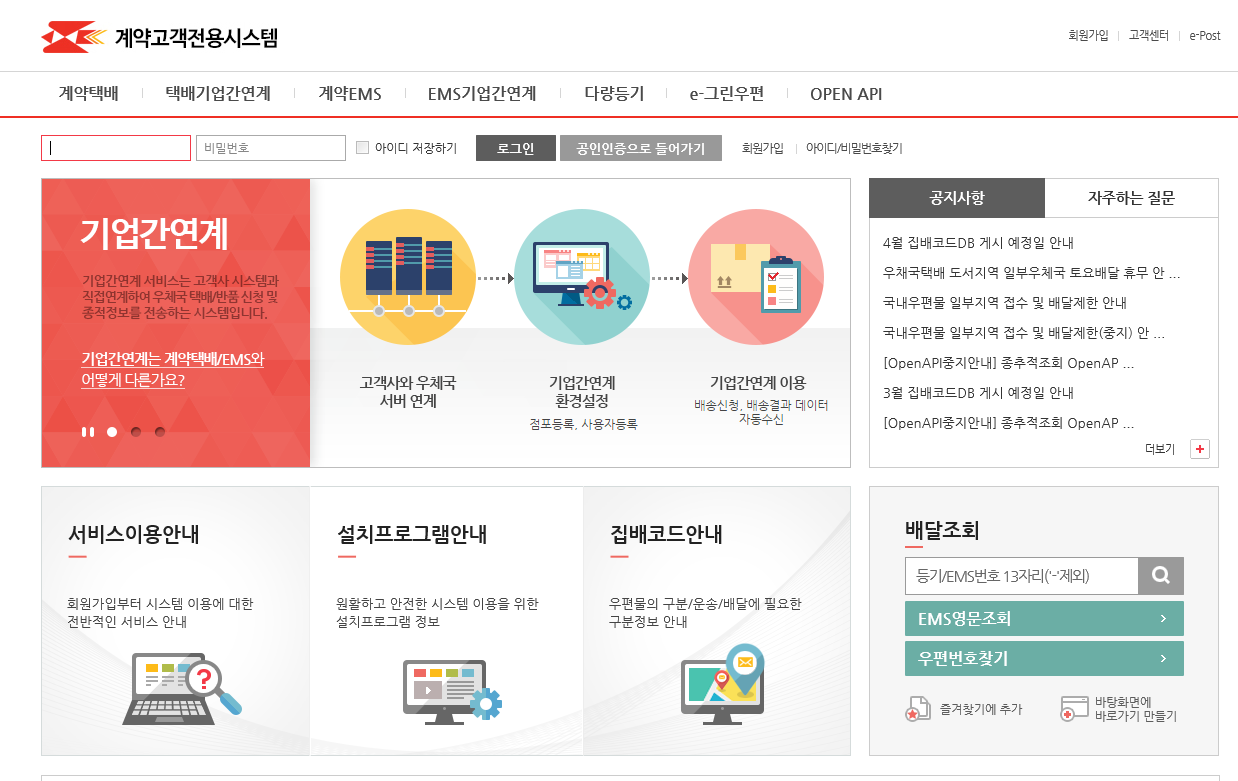 좌측 ‘공지사항’ 클릭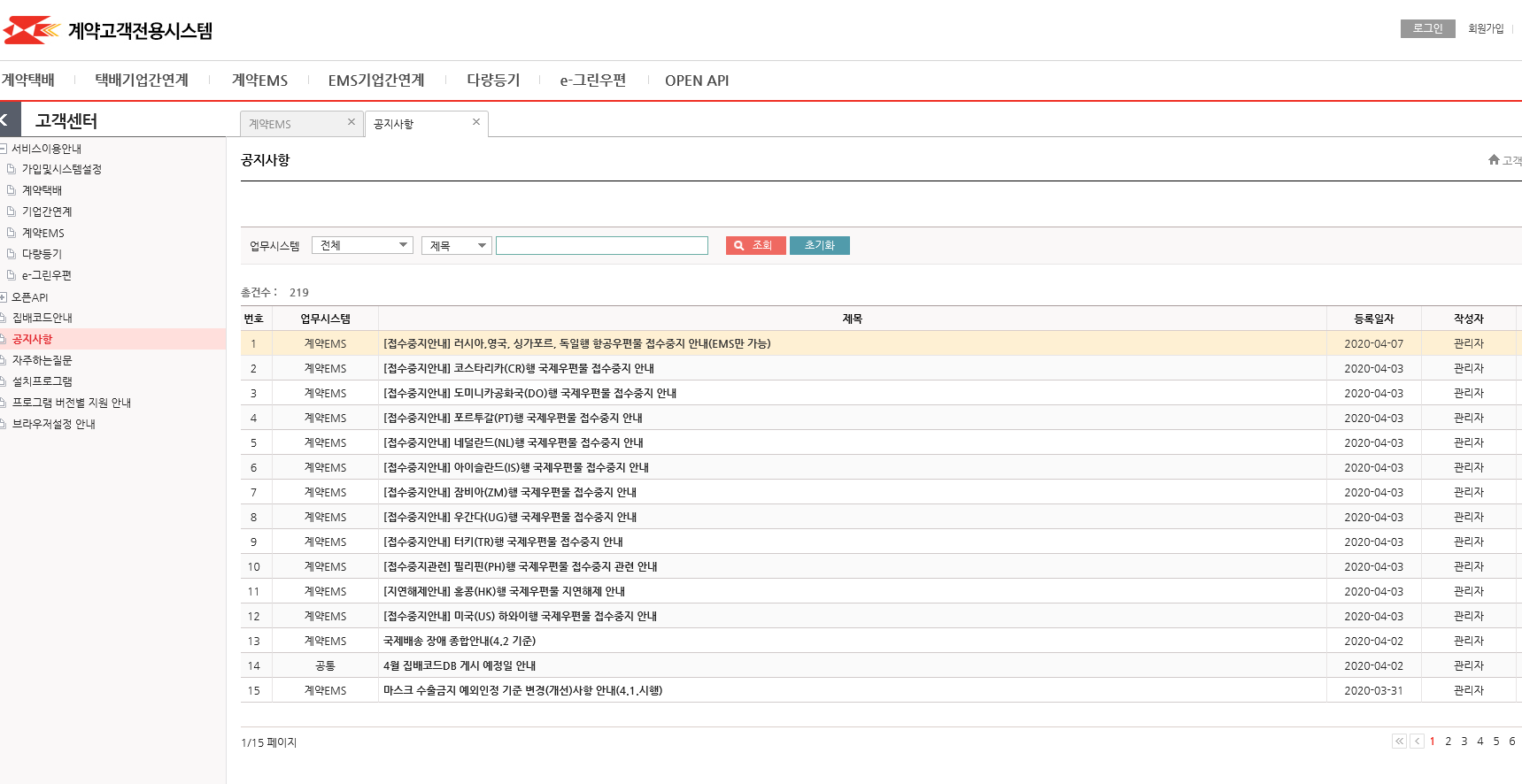 내용 -> 접수 원하는 국가를 입력하여 조회 국제배송 장애 종합안내 최신버전 클릭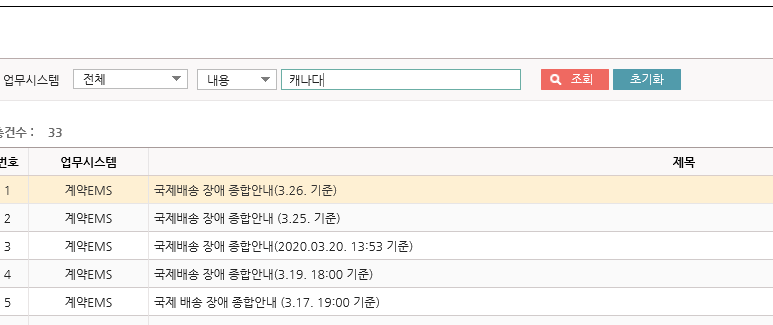 첨부파일 다운로드하여 체크 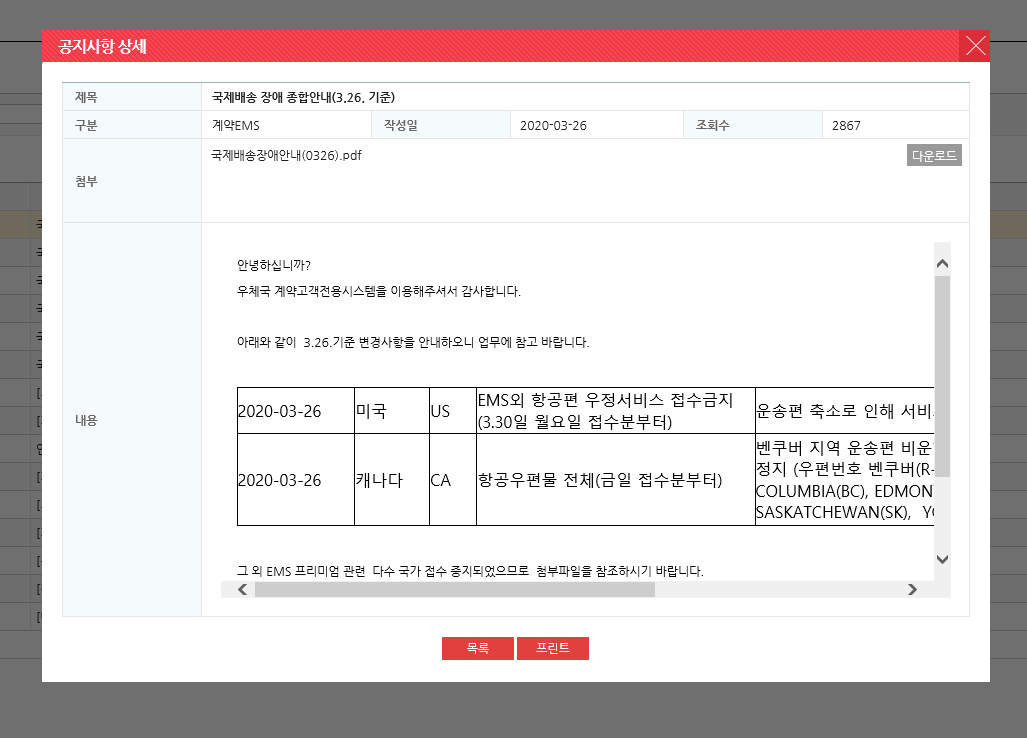 